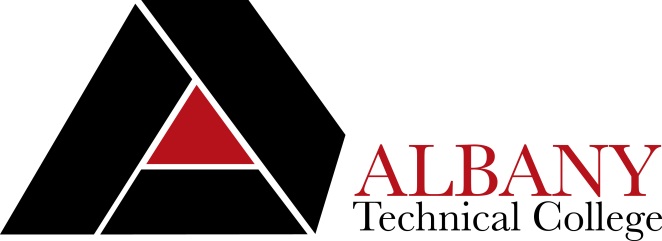 Psychology Instructor (PT)Albany Technical College seeks a well-qualified individual to fill the position of Adjunct Psychology instructor.  Under general supervision, the Psychology instructor will be responsible for teaching classes at the General Education diploma/associate degree levels, day, evening, and/or online.  He/she will provide instruction, evaluate student progress and performance in attaining goals and objectives, prepare and maintain all required documentation and administrative reports.  The adjunct Psychology instructor will maintain a secure classroom environment if in a traditional setting, work collaboratively with department counterparts on the curriculum, and strive to contribute to the overall success of the college and its students.  Computer skills, basic knowledge of online instructional delivery, and familiarity with learning platforms used in post-secondary education are necessary.  The Psychology Instructor must demonstrate excellent communication skills.Minimum Qualifications: The candidate must possess a Bachelor’s degree in Psychology or counseling *AND* have completed 18 semester hours in psychology at the graduate level from an accredited college or university. Preferred Qualifications: A Master’s degree in psychology or counseling or a Master’s degree in a related field **ANF** 18 graduate semester hours in the teaching discipline. Two (2) years of teaching experience at the secondary and/or post-secondary level.Physical Demands: Work is typically performed in a classroom with intermittent sitting or walking in various settings. The employee occasionally lifts or moves objects of a light to medium weight. Full range of hand and finger motion may be required for data entry purposes. Salary/Benefits: This is a part-time position and does not include insurance benefits; work hours will not exceed 29 per week.  Salary is commensurate with education and work experience.  Work schedule may include online courses, as assigned.Application Deadline:  The position will remain open until filled.  All applications packets MUST be completed via the Online Job Center at https://www.easyhrweb.com/JC_Albany/JobListings/JobListings.aspx . As a part of the application process, interested candidates will be required to upload other documents including a resume, cover letter and unofficial transcripts (see job center listing for more details). This posting will be removed from the Online Job Center once the position has been filled. For more information regarding this position or application instructions, please contact the Human Resources Office hr@albanytech.edu. All positions require a pre-employment criminal background investigation, education, and employer/professional reference checks. Some positions may additionally require a motor vehicle record search, credit history check, fingerprinting, and/or drug screen.  All male applicants between the ages of 18 and 26 years of age must present proof of Selective Service Registration. Copies of all transcripts should be submitted at the time of application. Official transcripts are required upon employment. Albany Technical College is an equal opportunity employer and does not discriminate on the basis of race, color, creed, national or ethnic origin, gender, religion, disability, age, political affiliation or belief, genetic information, disabled veteran, veteran of the Vietnam Era, or citizenship status (except those special circumstances permitted or mandated by law).Note: Due to the volume of applications received, we are unable to personally contact each applicant. If we are interested in scheduling an interview, a representative from our college will contact you.Title IX Coordinator:Kathy Skates, Vice-President of Administration1704 South Slappey Blvd.Albany, GA 31701229.430.3524Equal Opportunity Officer:Lola K. Edwards-Director of Human Resources1704 South Slappey Blvd.Albany, GA 31701229.430.1702Section 504 Coordinator:Regina Watts, Special Needs Coordinator,1704 South Slappey Blvd.Albany, GA 31701229.430.2854